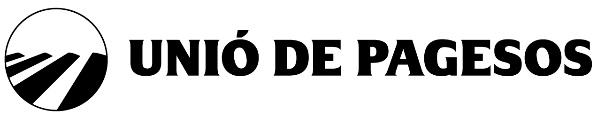 												FR-AD-03 / REV 01 												FITXA D’ALUMNE/A PARTICIPANTCodi Curs: RE202100050201	                                                                            Nom del Curs: AGRICULTURA ECOLÒGICA		  DADES DE L’ALUMNE/AD.N.I.:___________________________	Núm. Seguretat Social:____________________________________________________Cognoms, Nom:__________________________________________________________________________________________________________Adreça:_______________________________________________________________________________________________CP:________________Població:__________________________________________________________________________________________________________________Telèfon:___________________________________________________ Mòbil:________________________________________________________Data Naixement:__________________________________________Sexe:__________________Adreça Electrònica:__________________________________________________________________________________________________________  ESTUDIS REALITZATS                                                                                                                                                 0	Sense Alfabetització				5F.P. 2on Grau/ Cicle Formatiu Mitjà1	Estudis primaris sense finalitzar			6Cicle Formatiu Superior2	Certificat Escolaritat/ ESO				7B.U.P., C.O.U., Batxillerat superior, Preuniversitari.3	F.P. 1er Grau/Cicle Formatiu Mitjà			8Titulat Universitari 2on cicle4	Batxillerat Elemental, Graduat escolar, E.G.B.		9Titulat Universitari 1er cicleSITUACIÓ LABORALATURAT/DASense ocupació anterior	 01	Amb ocupació anterior:	Perceptor de prestacions	 02									No perceptor de prestacions	 03Oficina del INEM on és inscrit_____________________Antiguitat a l’Atur___/___/___NO ATURAT/DAREASS			 04	Treballador Autònom		 08RETA				 05	En negoci familiar sense relació laboral	 09Fixe de plantilla			 06	Altres no aturats			 10Contracte Temporal		 07	Durada del contracte (en mesos):DADES DE L’EMPRESA ON TREBALLA O ULTIMA EN CAS D’ATURAT/DANom de l’Empresa:____________________________________Núm Patronal:_______________________	Activitat de l’empresa:_________________________________________		Treball realitzat dins l’empresa:__________________________________OBSERVACIONS D'acord amb el que disposa la normativa de Protecció de Dades de Caràcter Personal, les seves dades s'incorporaran al fitxer denominat Alumnes responsabilitat d’Unió de Pagesos de Catalunya, amb la finalitat de gestionar els cursos de formació organitzats per la Unió de Pagesos.En qualsevol cas podrà indicar la revocació del consentiment atorgat, així com exercitar els drets d’accés, rectificació o supressió, la limitació del tractament o oposar-se, així com el dret a la portabilitat de les dades, pel que caldrà que s’adreci a la Unió de Pagesos de Catalunya, c ulldecona 21-33 , 2ª planta – 08038 - Barcelona, o bé per e-mail a :uniopagesos@uniopagesos.cat.Igualment, amb la signatura del present document atorga consentiment per que Unió de Pagesos de Catalunya pugui cedir les seves dades a: Agroxarxa SL, Edicions La Terra, SL, Àmbit Rural SL, Eurup SL i a les Fundacions Lluís Nomen Castellnou i Pagesos Solidaris, Si no vol que les seves dades siguin cedides a les empreses i fundacions esmentades marqui amb una creu la casella que apareix a baix. Si  No desitjo que les meves dades siguin cedides a: Agroxarxa SL, Edicions La Terra, SL, Àmbit Rural SL, Eurup SL i a les Fundacions Lluís Nomen Castellnou i Pagesos Solidaris" amb la finalitat de que pugui gaudir dels avantatges que aquestes empreses atorguen als afiliats de la Unió de Pagesos.  Si  No desitjo rebre publicitat diferent empreses del grup citades a l’apartat anteriorEl /La sotasignat/da declara que les dades a dalt indicades són verdaderes i que participa com a alumne en aquest cursSignatura AlumneNOTA: Adjuntat fotocòpia del D.N.I., si s’escau fotocòpia de la tarja d’atur, fotocopia Cupó Seguretat Social o part de dalt de la nòmina